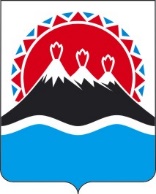 П О С Т А Н О В Л Е Н И ЕГУБЕРНАТОРА КАМЧАТСКОГО КРАЯ                  г. Петропавловск-КамчатскийПОСТАНОВЛЯЮ:1. Внести в постановление Губернатора Камчатского края от 10.04.2020 № 50 "О мерах по недопущению распространения новой коронавирусной инфекции (COVID-19) на территории Камчатского края" следующие изменения:1) абзац второй пункта 2 части 9 признать утратившим силу;2) пункты 1 и 2 части 13 изложить в следующей редакции:"1) проведение досуговых, развлекательных, зрелищных, культурных (за исключением проведения администрацией Петропавловск - Камчатского городского округа 3 сентября 2020 года мероприятий, посвященных Дню окончания Второй мировой войны (1945 год), и завершению Курильской десантной операции; 5 сентября 2020 года - торжественного мероприятия, посвященного 166-летию Дня героической обороны Петропавловска-Камчатского от нападения англо-французской эскадры; в период с 4 по 18 сентября 2020 года - мероприятий, посвященных празднованию Дня города), выставочных (за исключением проведения в период с 29 по 30 августа 2020 года зоотехнического мероприятия - Всероссийская выставка собак всех пород, 5 и 6 сентября 2020 года -  выставки - ярмарки камчатских производителей и работников сельского хозяйства "Елизовская осень"), просветительских (за исключением проведения в период с 27 по 30 августа 2020 года международного фестиваля "Камчатка - Россия - Мир" с соблюдением соответствующих рекомендаций Главного  государственного санитарного    врача Российской Федерации, 3 сентября 2020 года - Всероссийского исторического диктанта на тему событий Великой Отечественной войны - "Диктант Победы"), рекламных и иных подобных мероприятий с очным присутствием граждан, всех форм публичных мероприятий, а также оказание соответствующих услуг, в том числе в парках, на аттракционах (за исключением парков и аттракционов, указанных в части 12 настоящего постановления), торгово-развлекательных центрах и в иных местах массового посещения граждан (за исключением музеев и библиотек);2) посещение гражданами зданий, строений, сооружений (помещений в них), предназначенных преимущественно для проведения досуговых, развлекательных, зрелищных, культурных, выставочных, просветительских, рекламных и иных подобных мероприятий и оказания соответствующих услуг (за исключением аттракционов, указанных в части 12 настоящего постановления, музеев и библиотек), в том числе ночных клубов (дискотек) и иных аналогичных объектов, кинотеатров (кинозалов), детских игровых комнат и детских развлекательных центров, иных развлекательных и досуговых заведений, а также ввести запрет на курение кальянов в ресторанах, барах, кафе и иных общественных местах;";3) приложение 5 признать утратившим силу с 1 сентября 2020 года.2. Настоящее постановление вступает в силу со дня его официального опубликования. Пояснительная запискак проекту постановления Губернатора Камчатского края "О внесении изменений в постановление Губернатора Камчатского края от 10.04.2020 № 50 "О мерах по недопущению распространения новой коронавирусной инфекции (COVID-19) на территории Камчатского края"Настоящим проектом постановления на основании протокола заседания регионального штаба по недопущению распространения новой коронавирусной инфекции (COVID-19) на территории Камчатского края от 02.09.2020 № 68 устанавливается возможность проведения физкультурных и спортивных мероприятий, а также следующих культурно-массовых мероприятий:3 сентября 2020  года - мероприятий, посвященных Дню окончания Второй мировой войны (1945 год) и завершению Курильской десантной операции; 5 сентября 2020  года - торжественного мероприятия, посвященного 166-летию Дня героической обороны Петропавловска-Камчатского от нападения англо-французской эскадры; в период с 4 по 11 сентября 2020 года - мероприятий, посвященных празднованию Дня города.Для реализации настоящего постановления Губернатора Камчатского края не потребуются дополнительные средства краевого бюджета.Проект постановления Губернатора Камчатского края "2" сентября 2020 года размещен на Едином портале проведения независимой антикоррупционной экспертизы и общественного обсуждения проектов нормативных правовых актов Камчатского края (htths://npaproject.kamgov.ru) для обеспечения возможности проведения в срок до "10" сентября 2020 года независимой антикоррупционной экспертизы.Проект постановления Губернатора Камчатского края не подлежит оценке регулирующего воздействия в соответствии с постановлением Правительства Камчатского края от 06.06.2013 № 233-П "Об утверждении Порядка проведения оценки регулирующего воздействия проектов нормативных правовых актов Камчатского края и экспертизы нормативных правовых актов Камчатского края".[Дата регистрации]№[Номер документа]О внесении изменений в постановление Губернатора Камчатского края от 10.04.2020                № 50 "О мерах по недопущению распространения новой коронавирусной инфекции (COVID-19) на территории Камчатского края" Временно исполняющий обязанности Губернатора Камчатского края[горизонтальный штамп подписи 1]   В.В. Солодов